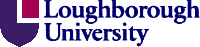 Learning and Teaching CommitteeSubject:	Introduction of MSci DegreeOrigin:	Programme Quality TeamAt its meeting on 8 February 2010, Programme Quality Team considered a proposal from Computer Science that the University introduce the degree of MSci.  Computer Science wished to use this new degree title for joint integrated Masters programmes being proposed in Computer Science and Mathematics, Computing and Management, and Information Technology Management for Business, and in preference also to use it in due course instead of MComp for their existing integrated Masters.Soundings had been taken of the  of  and the  which had raised no objections.  It was hoped that accreditation could be secured for all the new joint programmes proposed.The MSci title appeared to fit satisfactorily with the Framework for Higher Education Qualifications (FHEQ) and was already used by a number of other ‘competitor’ HEIs.  It was understood that the abbreviation was in some places used to signify the degree of ‘Master in Science’ as distinct from ‘Master of Science’ (MSc).  It was felt that LU should observe this distinction, which would be important for degree certificates where the degree title appeared in full.  It was thought that other Science departments currently running integrated Masters programmes might wish to adopt the MSci title if it were introduced.  PQ Team was supportive of the new title in principle and Faculty Directorates were subsequently consulted.  They too were broadly supportive, though Engineering felt it was potentially confusing and had some concerns about the proliferation of awards.  It was reported that Science departments which already had single-subject integrated Masters programmes were not generally proposing to adopt the new title.  PQ Team consequently resolved to recommend to LTC and Senate that the University introduce the Degree of Master in Science (MSci) as an integrated Masters degree award.This will necessitate an addition to Ordinance IV Titles of Degrees and Conditions of Award, para 2, as follows:2.  First degrees shall be designated as follows: 2.  First degrees shall be designated as follows: Bachelor of Technology B.Tech. Bachelor of Science B.Sc. Bachelor of Arts B.A. Bachelor of Education B.Ed. Bachelor of Library Studies B.L.S. Bachelor of Science, Bachelor of Engineering B.Sc., B.Eng. Bachelor of Technology, Bachelor of Engineering B.Tech., B.Eng. Bachelor of Engineering B.Eng. Master of Engineering M.Eng. Master of Mathematics M.Math. Master of Physics M.Phys. Master of Chemistry M.Chem. Master of Computer Science M.Comp. 